2020-21 WINTER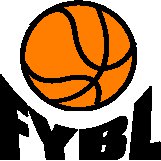 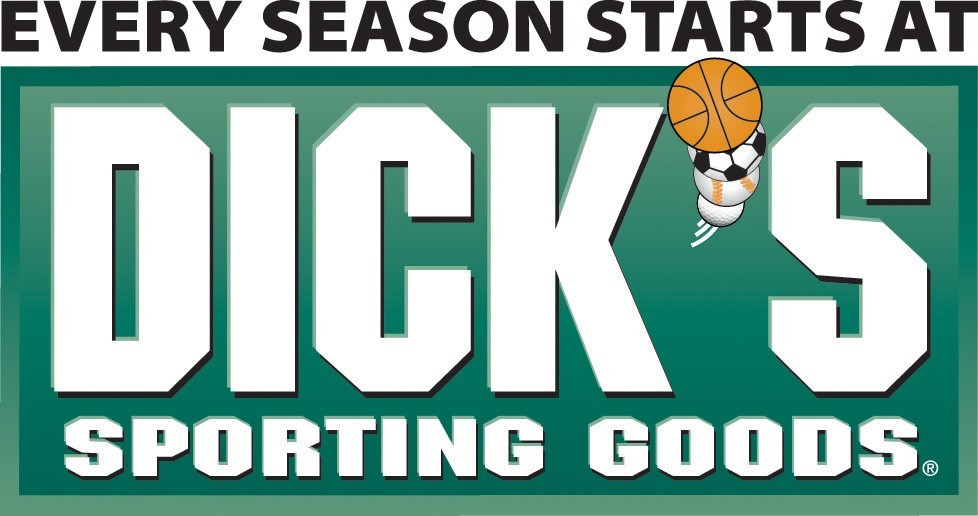 Florence Youth Basketball League14/17 & Under DivisionEASTWESTTIMBERWOLVESGRIZZLIESBULLSTHUNDERKINGSVIPERSDATEDATETIMETIMECourtCourtAWAYAWAYHOMEJan 21Jan 217:30 PM7:30 PMDSG COURTDSG COURTTIMBERWOLVESTIMBERWOLVESGRIZZLIES Jan 23  Jan 23 1:30 PM1:30 PMDSG COURTDSG COURTBULLSBULLSTHUNDERJan 23Jan 233:00 PM3:00 PMDSG COURTDSG COURTKINGSKINGSVIPERSJan 26Jan 267:30 PM7:30 PMDSG COURTDSG COURTTIMBERWOLVESTIMBERWOLVESBULLSJan 26Jan 267:30 PM7:30 PMCOURT 3COURT 3GRIZZLIESGRIZZLIESVIPERSJan 30Jan 3012:00 PM12:00 PMCOURT 3COURT 3THUNDERTHUNDERKINGSFeb 6Feb 610:30 AM10:30 AMDSG COURTDSG COURTTIMBERWOLVESTIMBERWOLVESTHUNDERFeb 6Feb 612:00 PM12:00 PMDSG COURTDSG COURTBULLS BULLS VIPERSFeb 6Feb 61:30 PM1:30 PMDSG COURTDSG COURTGRIZZLIESGRIZZLIESKINGSFeb 8Feb 87:30 PM7:30 PMDSG COURTDSG COURTKINGSKINGSTIMBERWOLVESFeb 9Feb 97:30 PM7:30 PMDSG COURTDSG COURTVIPERSVIPERSTHUNDERFeb 9Feb 97:30 PM7:30 PMCOURT 3COURT 3BULLSBULLSGRIZZLIESFeb 13Feb 131:30 PM1:30 PMDSG COURTDSG COURTVIPERSVIPERSTIMBERWOLVESFeb 15Feb 157:30 PM7:30 PMCOURT 3COURT 3GRIZZLIESGRIZZLIESTHUNDERFeb 18 Feb 18 7:30 PM7:30 PMDSG COURTDSG COURTBULLSBULLSKINGSFeb 20Feb 209:00 AM9:00 AMDSG COURTDSG COURTVIPERSVIPERSKINGSFeb 20Feb 2010:30 AM10:30 AMDSG COURTDSG COURTGRIZZLIESGRIZZLIESTIMBERWOLVESFeb 20Feb 2012:00 PM12:00 PMDSG COURTDSG COURTTHUNDERTHUNDERBULLSFeb 22Feb 227:30 PM7:30 PMDSG COURTDSG COURTBULLSBULLSTIMBERWOLVESFeb 25Feb 256:00 PM6:00 PMDSG COURTDSG COURTGRIZZLIESGRIZZLIESVIPERSFeb 25Feb 256:00 PM6:00 PMDSG COURTDSG COURTTHUNDERTHUNDERKINGSFeb 27Feb 2712:00 PM12:00 PMDSG COURTDSG COURTKINGSKINGSGRIZZLIESFeb 27Feb 271:30 PM1:30 PMDSG COURTDSG COURTTIMBERWOLVESTIMBERWOLVESTHUNDERFeb 27Feb 273:00 PM3:00 PMDSG COURTDSG COURTVIPERSVIPERSBULLSMarch 17:30 PM7:30 PMDSG COURT DSG COURT #1 SEED#1 SEED#4 SEED#4 SEEDMarch 27:30 PM7:30 PMDSG COURT DSG COURT #2 SEED#2 SEED#3 SEED#3 SEEDMarch 4March 47:30 PM7:30 PMDSG CourtDSG CourtCHAMPIONSHIP GAMECHAMPIONSHIP GAMECHAMPIONSHIP GAME